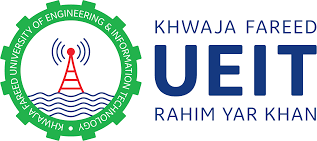 Worthy Vice Chancellor 	         Date: _______________Khwaja Fareed University of Engineering and Information Technology Rahim Yar KhanSubject:	Application for Migration from KFUEITRespected Sir,I am a student of __________________________ (Department) in _______________________________ (College Name) which is affiliated to your university i.e. KFUEIT, RYK. But, due to (Mention your Reason) ______________________________________________________________________________________________________________________________________________________________________________________ I would request you to kindly grant me NOC certificate to proceed further for my admission. Thanking YouYours Sincerely,CNIC No.: ___________________________ Contact Number: _____________________ Date: ______________________________ Name of Applicant 		Signature 		 	 	APPLICATION FORM FOR ISSUANCE OF NOC FOR MIGRATIONPERSONAL DETAILS	(To be Filled in Capital Letters)APPLICATION INFORMATIONReason of Migration:  	Certificate to be issued by Head of Affiliated Institute / CollegeI have no objection over the migration of the applicant. He / She is a bonafide student of the institution and his / her conduct is satisfactory. This is certified that the above student has cleared all the University dues and nothing is outstanding against him/her.Date: _______________________						Head of Affiliated College									With Official Stamp	____________________________________   For Office Use Only   _________________________________EXAMINATON RECORD                                                                                                                                                                Controller of ExaminationRecommendations of the Chairman AffiliationDate: _______________________							Chairman Affiliation										Recommendations of the RegistrarDate: _______________________								Registrar										FEE PARTICULARSName of ApplicantFather’s NameRegistration No.Residence AddressName of Institution /University(where candidate wants to migrate)Name of Program/field(in which he/she studying)Current Semester(in which still studying)SemesterTotal Marks/GPAObtains Marks/GPAPercentageFirst SemesterSecond SemesterThird SemesterFourth SemesterFifth SemesterSixth SemesterSeventh SemesterBank Challan NumberDate of DepositAmountName of Branch 5,000/-(Non-Refundable)       First women bank